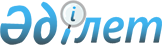 Бесқарағай ауданы Баскөл ауылдық округінің Қарағайлы ауылының көшелерін қайта атау туралыШығыс Қазақстан облысы Бесқарағай ауданы Баскөл ауылдық округі әкімінің 2018 жылғы 19 қыркүйектегі № 2 шешімі. Шығыс Қазақстан облысы Әділет департаментінің Бесқарағай аудандық Әділет басқармасында 2018 жылғы 8 қазанда № 5-7-134 болып тіркелді
      РҚАО-ның ескертпесі.

      Құжаттың мәтінінде түпнұсқаның пунктуациясы мен орфографиясы сақталған.
      "Қазақстан Республикасындағы жергілікті мемлекеттік басқару және өзін- өзі басқару туралы" Қазақстан Республикасының 2001 жылғы 23 қаңтардағы Заңының 35 –бабы 2 –тармағына, "Қазақстан Республикасындағы әкімшілік – аумақтық құрылысы туралы" Қазақстан Республикасының 1993 жылғы 8 желтоқсандағы Заңының 14 – бабы 4) тармақшасына, 2018 жылғы 15 маусымдағы Шығыс Қазақстан облыстық ономастикалық комиссиясының қорытындысына сәйкес және Қарағайлы ауылының тұрғындарының пікірін ескере отырып, Баскөл ауылдық округінің әкімі ШЕШІМ ҚАБЫЛДАДЫ:
      1. Бесқарағай ауданы Баскөл ауылдық округінің Қарағайлы ауылының көшелерінің атауы:
      1) "Ленина" көшесі "Алаш" көшесі;
      2) "Октябрьская" көшесі "Тәуелсіздік" көшесі болып қайта аталсын.
      2. "Шығыс Қазақстан облысы Бесқарағай ауданы Баскөл ауылдық округі әкімінің аппараты" мемлекеттік мекемесі Қазақстан Республикасының заңнамасымен бекітілген тәртіпте:
      1) осы шешімнің аумақтық әділет органында мемлекеттік тіркелуін;
      2) осы шешім мемлекеттік тіркелген күнінен кейін күнтізбелік он күн ішінде Қазақстан Республикасының нормативтік - құқықтық актілерінің эталондық бақылау банкіне ресми жариялау және енгізу үшін қазақ және орыс тілдерінде қағаз және электрондық түрде оның көшірмелерінің шаруашылық жүргізу құқығындағы "Республикалық құқықтық ақпарат орталығы" Республикалық мемлекеттік кәсіпорынына жіберілуін;
      3) осы шешімнің мемлекеттік тіркелген күнінен кейін күнтізбелік он күн ішінде Бесқарағай ауданының аумағында таратылатын мерзімді баспа басылымдарында ресми жариялануы үшін олардың көшірмелерінің жіберілуін;
      4) осы шешімнің оның ресми жарияланғанынан кейін Бесқарағай ауданы әкімінің интернет – ресурсында орналасуын қамтамасыз етсін.
      3. Осы шешімнің орындалуын бақылауды өзіме қалдырамын.
      4. Осы шешім оның алғашқы ресми жарияланған күнінен кейін күнтізбелік он күн өткен соң қолданысқа енгізіледі.
					© 2012. Қазақстан Республикасы Әділет министрлігінің «Қазақстан Республикасының Заңнама және құқықтық ақпарат институты» ШЖҚ РМК
				
      Баскөл ауылдық округінің әкімі

М. Табылдин
